                                   Внеклассное занятиеко Дню защитника Отечества. «Вперёд, мальчишки!»                                    Классный руководитель:Клёмина Татьяна СеменовнаЦели:Способствовать сплочению детского коллектива и родителей классов через организацию спортивно – массового праздника посвящённого Дню защитника Отечества.Формирование здорового образа жизни, духа спортивного соперничества, сопереживания.Способствовать формированию любви к Родине, уважения к защитникам Отечества.I. Орг. момент.  а)Торжественное построение команд. Представления команд. Речёвки.    б) Вступительное слово учителя (Поздравление с наступающим праздником, с началом соревнований).  в) Чтение стихотворений об армии, посвящённых Дню защитника Отечества ( до 3 мин).       Поздравительные стихи читают девочки  Презентация    г) Представление жюри, условий судейства.1. Эстафета с воздушными шарами и ракетками.    Участвуют –по 5 чел от команды.      Задание: каждый участник, ведя ракеткой воздушный шарик,  должен добежать  до обруча. Затем, держа ракетку в руках, вернуться  обратно к команде и передать другому  Каждый участник конкурса приносит команде 2 балла.     За касание шарика пола – штраф 1 балл.2. Прыжки в мешках.Команде – победителю, первой закончившей соревнование   -  3 балла.3. Пластунские партизаны.   Задание: 1. Проползти под  стулом. 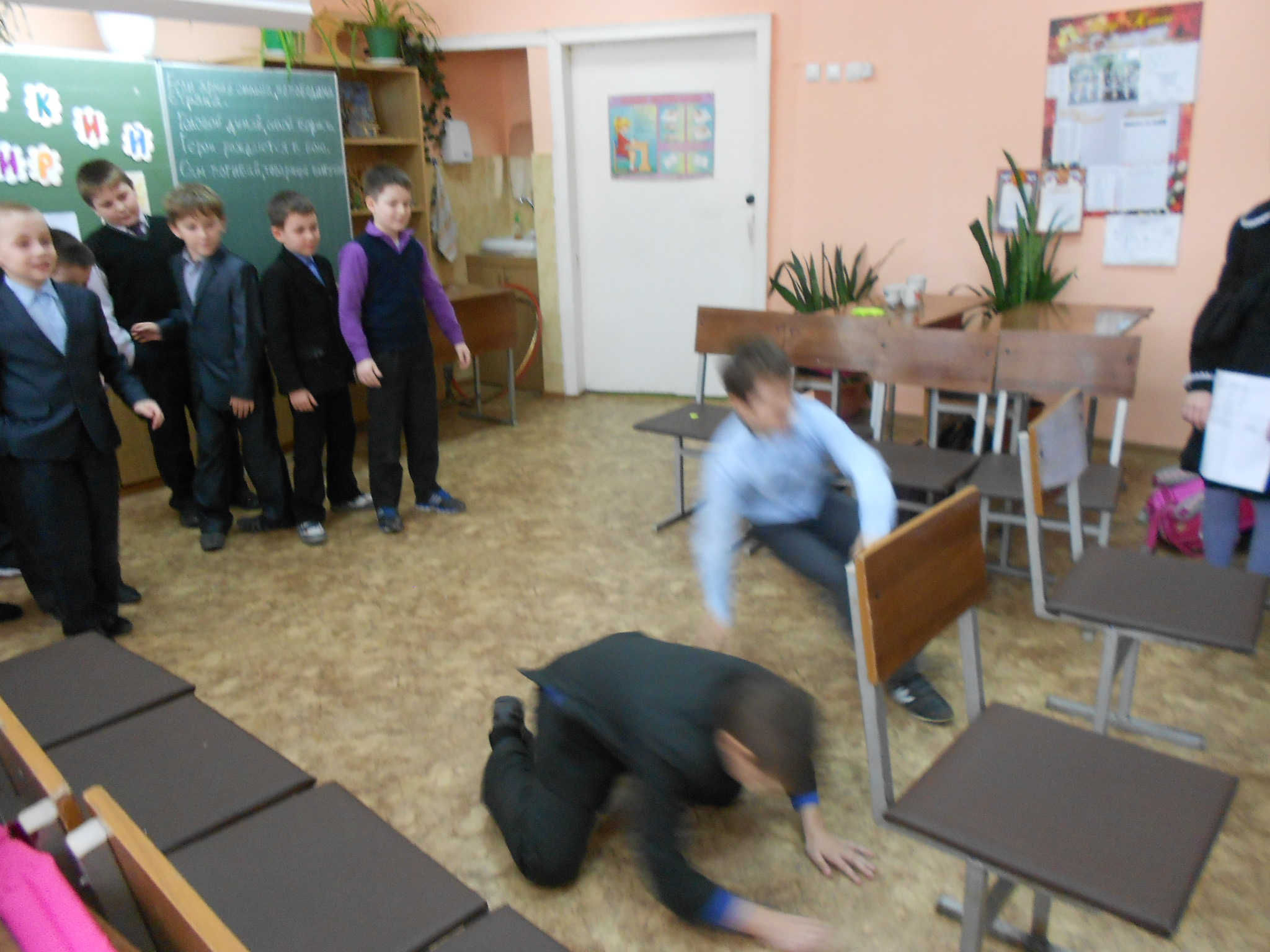       Каждая пара конкурса приносит команде 2 балла.      За нарушение правил конкурса каждой парой – штраф 1 балл.4. Сапёры.   Задание: зажав воздушный шарик между животами, пара доносит его до обруча и оставляет  его там. Побеждает та команда, которая наберёт большее количество шаров.  Каждый шарик в обруче – 1 балл.5. Переправа     переносят детейКоманда – победитель получает 3 балла.   6. Меткий снайпер.   1 этап конкурса.   . На расстоянии 5 метров ставятся  3 кегли. Участники  должны сбить кеглю маленьким мячом по очереди.  Каждая сбитая кегля приносит команде 2 балла.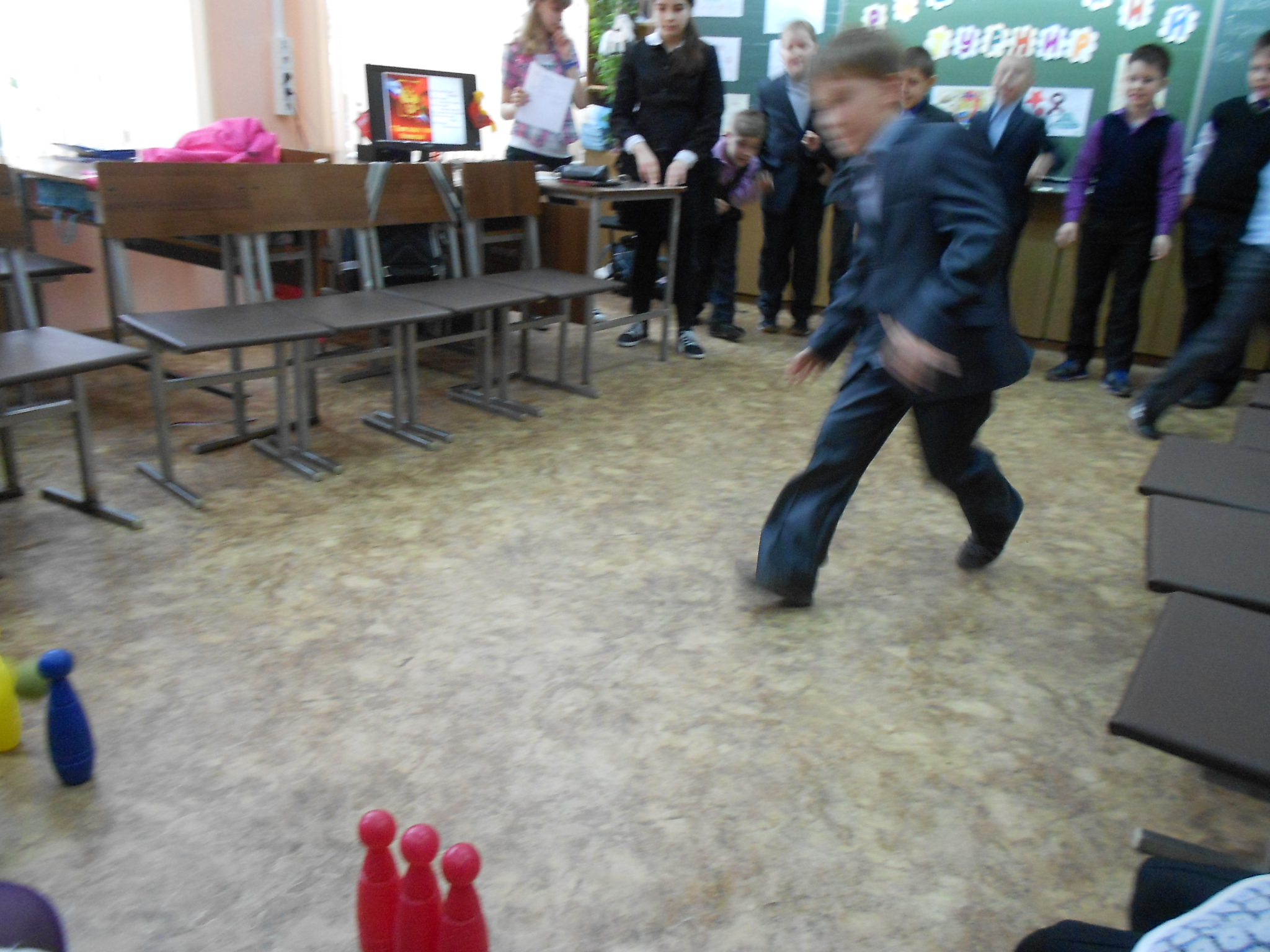 8. Армреслинг.  Участник победитель каждой пары приносит команде 2 балла.9. Большая эстафета.      Участвует равное наибольшее количество детей от каждого класса. Задание: первый участник команды ведет мяч до конца зала и оставляет его в обруче.         Возвращается бегом назад и передает эстафету следующему участнику. Второй участник  добегает до обруча, забирает мяч и ведет его до своей команды. Передает его следующему  игроку.        Побеждает команда, которая первой заканчивает эстафету.        Команда – победитель получает 3 балла.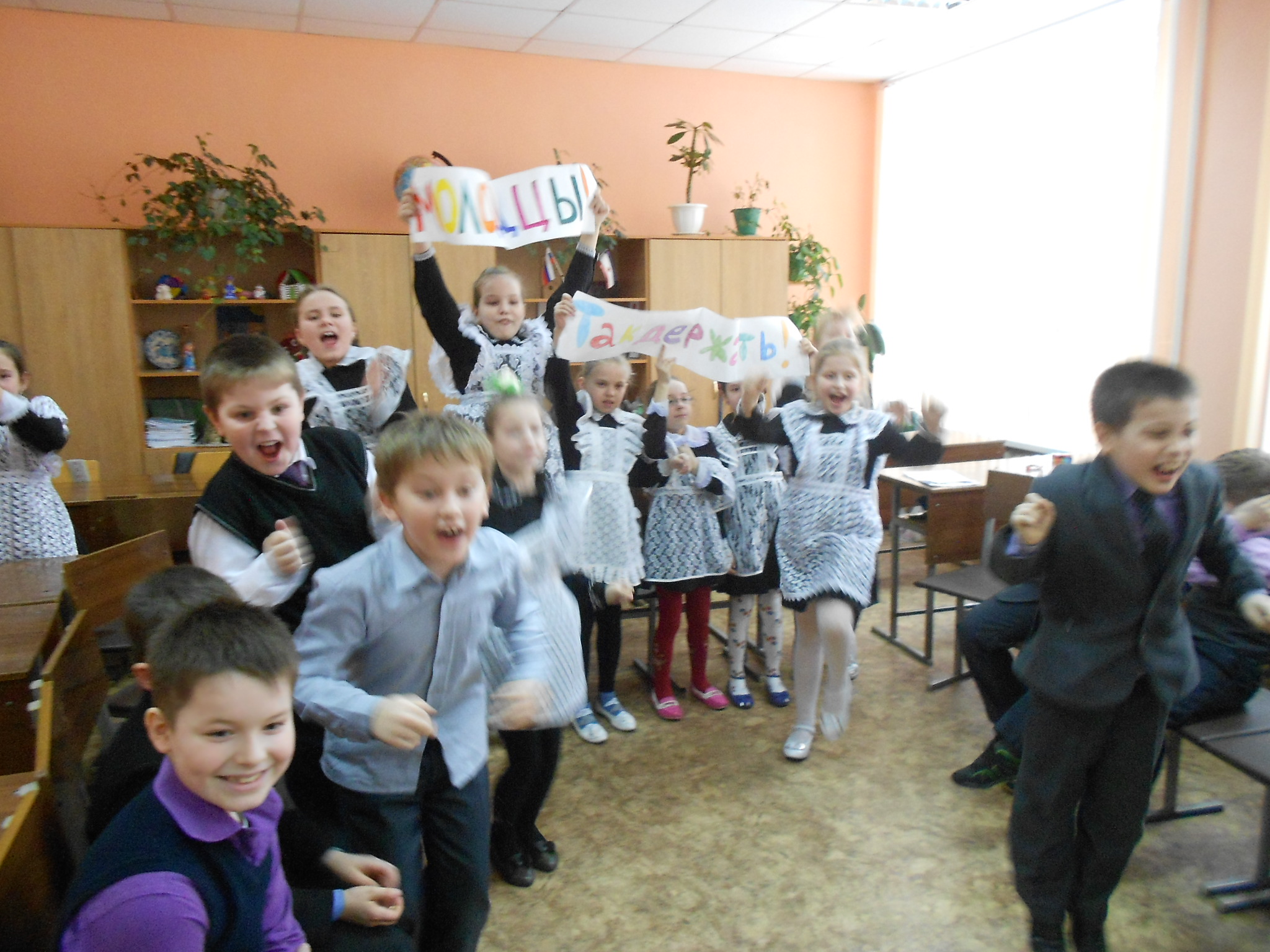 III. Подведение итогов соревнования.       Объявление  итогов соревнований, вручений призов (грамота, медали).Ведущий : За всё, что есть сейчас у нас, За каждый наш счастливый час, За то, что солнце светит нам, Спасибо доблестным солдатам, Что отстояли мир когда-то.	Спасибо Армии родной, Нашим дедам и отцам.          : Благодарим, солдаты, васЗа жизнь,За детство,За весну,За тишину,За мирный дом,	За мир, в котором мы живём.: 